О внесении изменений в пункт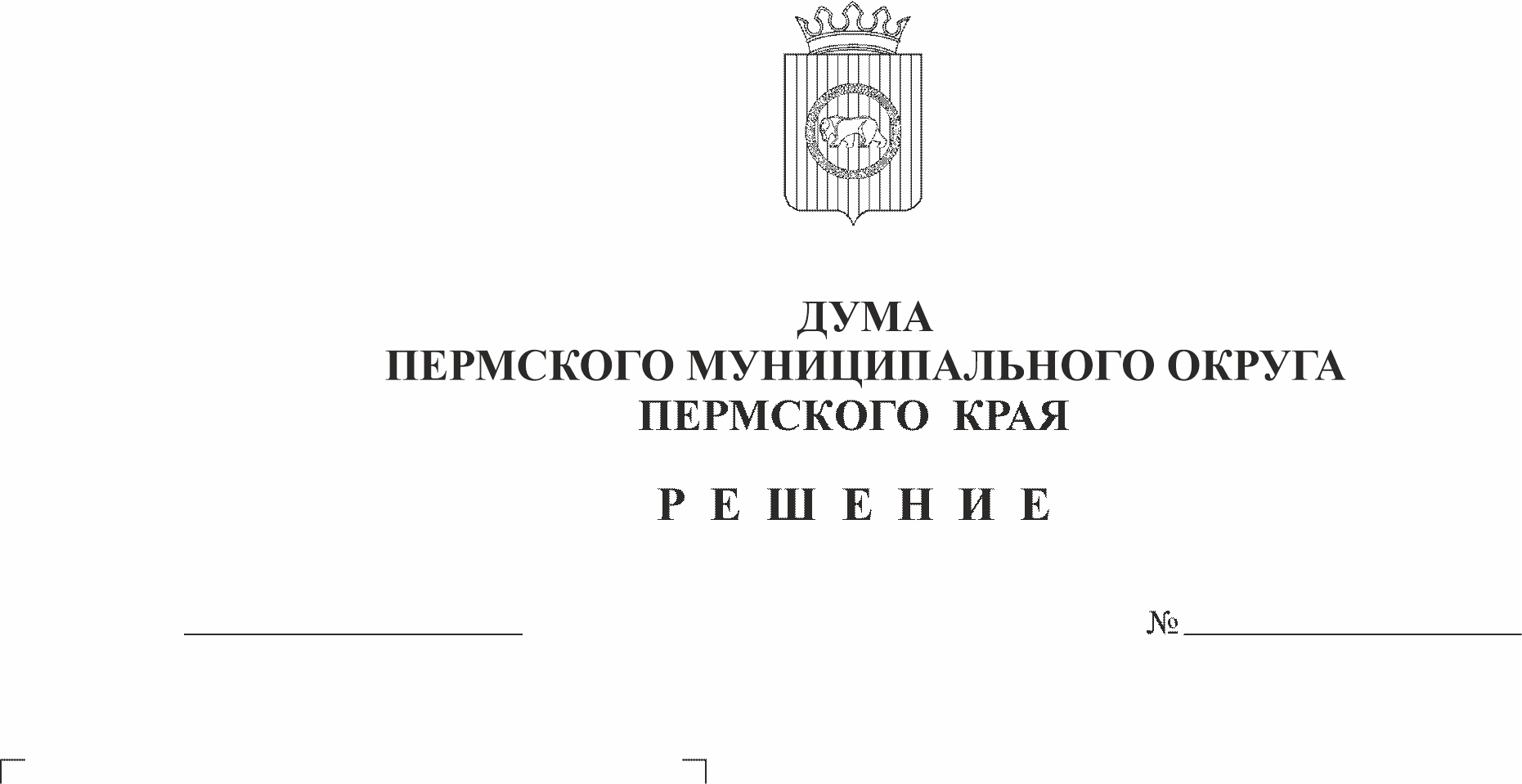 7 приложения к решению ДумыПермского муниципальногоокруга Пермского края от 27октября 2022 г. № 24 «Опризнании утратившими силурешений Советов депутатовсельских поселений поместным налогам»В соответствии с пунктом 4 статьи 12 Налогового кодекса Российской Федерации, частью 1 статьи 8 Закона Пермского края от 29 апреля 2022 г. № 75-ПК «Об образовании нового муниципального образования Пермский муниципальный округ Пермского края»,Дума Пермского муниципального округа Пермского края РЕШАЕТ:1. Внести в пункт 7 приложения к решению Думы Пермского муниципального округа Пермского края от 27 октября 2022 г. № 24 «О признании утратившими силу решений Советов депутатов сельских поселений по местным налогам» следующие изменения:1.1. подпункт 7.3. изложить в следующей редакции:«7.3. от 27 марта 2014 г. № 35 «О внесении изменений и дополнений в решение Совета депутатов Култаевского сельского поселения от 09.09.2010 №172 «Об установлении земельного налога на территории Култаевского сельского поселения»;»;1.2. дополнить подпунктами 7.8(1), 7.8(2) следующего содержания:«7.8(1). от 25 декабря 2018 г. № 28 «Об освобождении на территории Култаевского сельского поселения от уплаты земельного налога налогоплательщиков, осуществляющих деятельность в границах территорий индустриальных (промышленных) парков, технопарков в сфере высоких технологий»;7.8(2). от 27 февраля 2019 г. № 35 «О рассмотрении протеста прокурора на решение Совета депутатов от 25.12.2018 № 28 «Об освобождении на территории Култаевского сельского поселения от уплаты земельного налога налогоплательщиков, осуществляющих деятельность в границах территорий индустриальных (промышленных) парков, технопарков в сфере высоких технологий».».2. Настоящее решение опубликовать в бюллетене муниципального образования «Пермский муниципальный округ» и разместить на официальном сайте Пермского муниципального округа в информационно-телекоммуникационной сети Интернет www.permraion.ru.3. Настоящее решение вступает в силу с 01 января 2023 года, но не ранее чем по истечении одного месяца со дня его официального опубликования и не ранее первого числа месяца очередного налогового периода по соответствующему налогу. Председатель ДумыПермского муниципального округаПермского края 	Д.В. ГордиенкоИ.п. главы муниципального округа -главы администрации Пермскогомуниципального округаПермского края 	В.Ю. Цветов